Mary H. (Markley) BartlemayApril 14, 1878 – January 23, 1958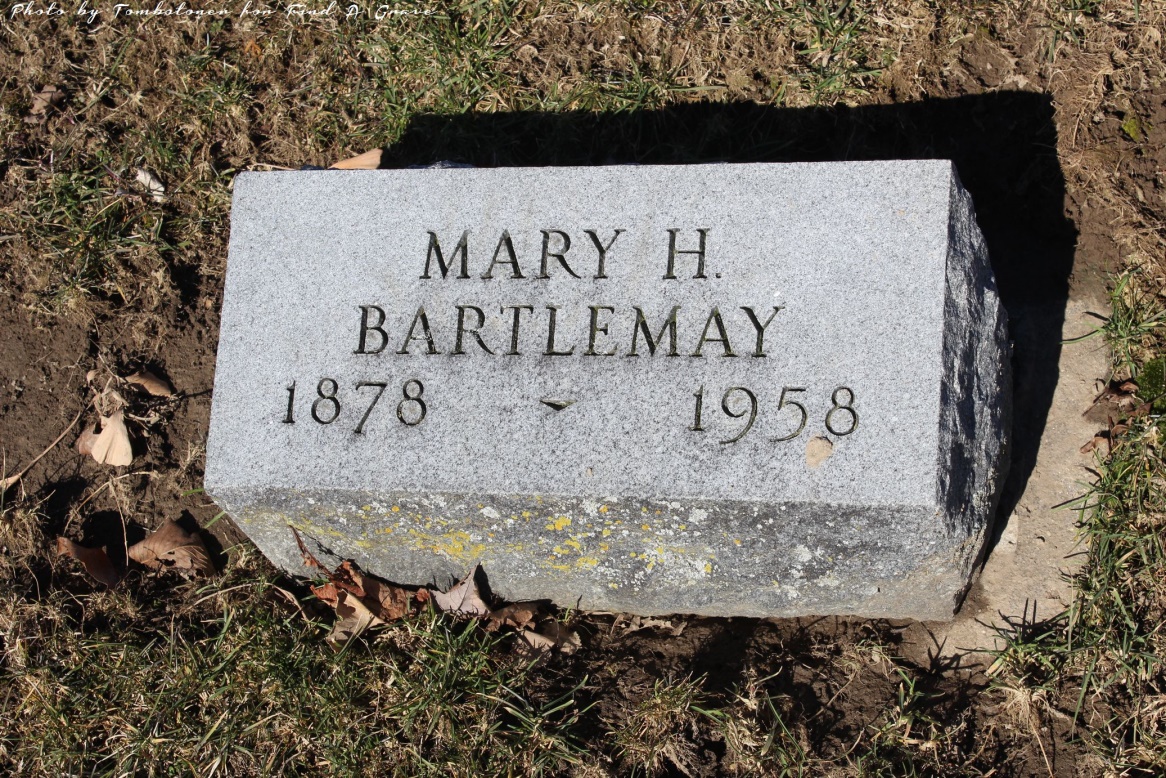 Photo by Tombstoner & Family   Mrs. Mary Hannah Bartlemay, 79, of Bluffton died Thursday, January 23, 1958, at Wells County Hospital.    She was a member of the First Methodist Church. Born April 14, 1887, a daughter of Daniel F. and Jennie Hale Markley. She was married September 19, 1898 in Bluffton to Arlie Bartlemay, who died May, 1941. 
   Survived by four daughters, Mrs. R.J. Karch, Mrs. Clyde Romey, Mrs. George Kirkwood, and Mrs. Paul Greenwalt; a son, Jack M. Bartlemay three sisters, Mrs. Edith Kain, Mrs. Grace Edgington and Mrs. Hattie Pence; three brothers, Jesse, Earl and Howard H. Markley; ten grandchildren and five great-grandchildren. Three brothers and a sister are deceased.    Burial will be in Elm Grove Cemetery. Arrangements by Thoma Funeral Home, Bluffton, Indiana.The Montpelier HeraldThursday, January 30, 1958Page 1, Column 5